World Sleep DayII Scientific Meeting from Agreste Alagoano of Sleep Disorders (II ECAADS) I Week for the Prevention of Sleep DisordersAction in the Square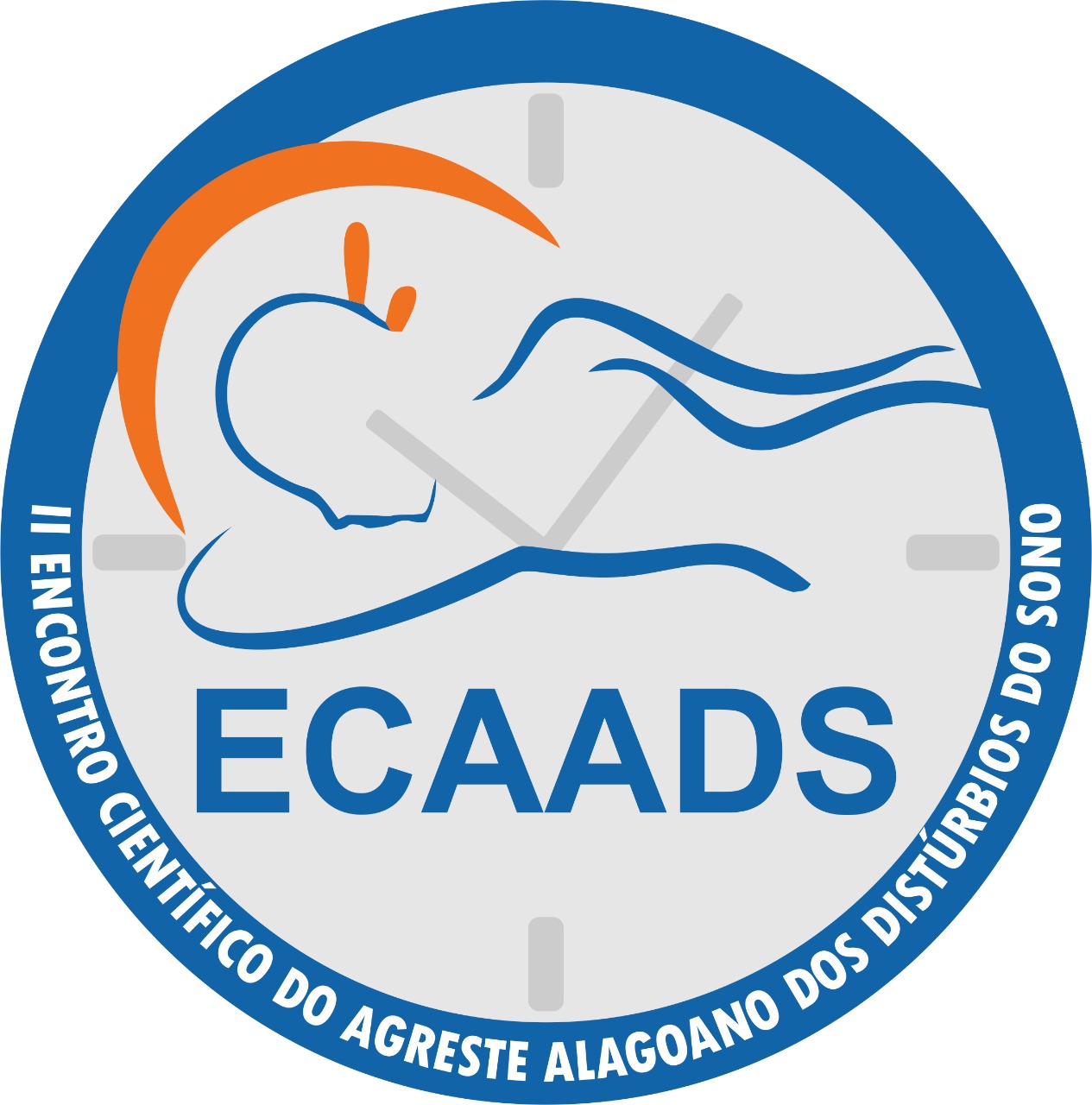 Theme: Sleep Quality available to everyone!Day: 02/10/2020 (Monday)Hours: 9 am to 2 pmDeveloped by: Federal University of Alagoas (Nursing course)Place: Luiz Pereira Lima Square (Arapiraca, Alagoas, Brazil)Services offered:Activities to promote health and sleep qualityGlucose CheckingBlood Pressure MeasurementPerforming BMIRapid testsItnerant libraryRecreation activity, gymnasticsContributors:City hall of ArapiracaSESC